Форма ценового предложения / Quotation formРасценки не должны включать какие-либо налоги, так как ЮНФПА освобождён от всех видов налогов. ЮНФПА является неплательщиком НДС и налога с продаж (освобожденная поставка), соответственно все цены в коммерческих предложениях должны быть указаны без выделения налогов. / The rates should not include any taxes as UNFPA is exempt from all taxes. UNFPA does not pay VAT and sales tax (exempt delivery), therefore all prices in commercial offers must be quoted without tax.Форма для заполнения/ Form to fill outLOT 4ЭЛЕКТРОННЫЕ ПЛАНШЕТЫ / ELECTRONIC TABLETSВсего стоимость (прописью) / Total cost (in words): ___________________________	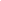 Настоящим я подтверждаю, что компания упомянутая выше, за которую я должным образом уполномочен ставить подпись, просмотрела ЗЦП UNFPA/KGZ/RFQ/2024/004, включая все приложения, поправки к документу ЗЦП (если имеются) и ответы со стороны ЮНФПА на уточняющие вопросы предполагаемых провайдеров услуг.  Далее, компания принимает Общие условия контракта ЮНФПА и будет следовать данному ценовому предложению до момента его истечения.  / I hereby certify that the company mentioned above, which I am duly authorized to sign for, has reviewed RFQ UNFPA/KGZ/RFQ/2024/004 including all annexes, amendments to the RFQ document (if applicable) and the responses provided by UNFPA on clarification questions from the prospective service providers.  Further, the company accepts the General Conditions of Contract for UNFPA and we will abide by this quotation until it expires.Наименование поставщика: / Name of the supplierДата предложения: / Date of quotationClick here to enter a date.Nº Запроса ценового предложения: / Request for Quotation number:UNFPA/KGZ/RFQ/2024/004Валюта: / Currency:KGSChoose an item.Срок действия ценового предложения: / Validity of price in quotation (Ценовое предложение должно быть действительным в течении минимум 3 месяцев после крайнего срока подачи документов.) / (The quotation must be valid for a minimum of 3 months after the deadline for submission of documents.)Items to be Supplied*/ Поставля-емые товары *Description / Specifications of Goods / Описание / Спецификации товаровDescription / Specifications of Goods / Описание / Спецификации товаровDescription / Specifications of Goods / Описание / Спецификации товаровElectronic tablets / Электронные планшетыName/ НаименованиеQuantity / Коли-чествоSpecification/СпецификацияPrice per unit / Цена за единицуTotal price / Общая ценаElectronic tablets / Электронные планшетыTablet  / Планшет3Tablet Characteristics:- Operating System: Android - Total number of cores: no less than 8- Display size: no less than 10.5 inches- Display resolution: no less than 1920x1200- Memory: no less than 128GB, 4GB RAM- Connectivity: Wi-fi, Bluetooth (minimum 5.0), USB (minimum 2.0), sim card slot- Battery capacity: no less than 7,000 mAh- Warranty: 1 year, on-site-full-replacement  /Планшет Характеристики:- Операционная система: Android - Общее количество ядер: не менее 8- Размер дисплея: не менее 10,5 дюймов- Разрешение дисплея: не менее 1920x1200- Память: не менее 128 Гб, 4 Гб оперативной памяти- Возможности подключения: Wi-Fi, Bluetooth (не менее 5.0), USB (не менее 2.0), слот для sim-карты- Емкость аккумулятора: не менее 7 000 мАч- Гарантия: 1 год, замена на месте.ОБЩАЯ СУММА БЕЗ НДС / TOTAL PRICE WITHOUT VATClick here to enter a date.ФИО и должность / Name and titleДата и место / Date and placeДата и место / Date and place